    Fax: : 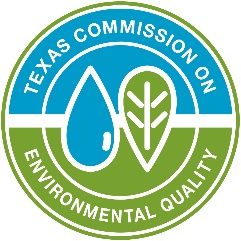 